Mr. Martinez, Principal - Wilson High School 4500 Multnomah St. Los Angeles CA 90032 323-276-1600   Wilson High School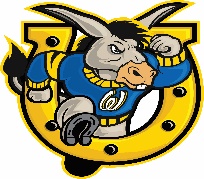 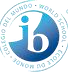    Wilson High SchoolDECEMBER 2021PARENT CENTERCALENDARDECEMBER 2021PARENT CENTERCALENDARMission:  The mission of Wilson High School is to empower all students with skill and knowledge to become compassionate, inquisitive, principled young people who create a more peaceful world through global awareness, critical thinking, and a commitment to action and service. Vision:  Our vision is to create an academically rigorous school of international merit where all stakeholders function as a cohesive and collaborative learning community to ensure that all students succeed as knowledgeable, ethical, and caring citizens of the world.Mission:  The mission of Wilson High School is to empower all students with skill and knowledge to become compassionate, inquisitive, principled young people who create a more peaceful world through global awareness, critical thinking, and a commitment to action and service. Vision:  Our vision is to create an academically rigorous school of international merit where all stakeholders function as a cohesive and collaborative learning community to ensure that all students succeed as knowledgeable, ethical, and caring citizens of the world.Mission:  The mission of Wilson High School is to empower all students with skill and knowledge to become compassionate, inquisitive, principled young people who create a more peaceful world through global awareness, critical thinking, and a commitment to action and service. Vision:  Our vision is to create an academically rigorous school of international merit where all stakeholders function as a cohesive and collaborative learning community to ensure that all students succeed as knowledgeable, ethical, and caring citizens of the world.MONDAYTUESDAYWEDNESDAYTHURSDAYFRIDAYFRIDAYSATURDAY1 *Parent Portal Resgistration*Parent Center Virtual Office Hours9:30 – 10:30 am &3:00 – 4:00 pm Zoom ID: 818 9924 7685*Making copies for teachers2*Parent Portal Registration9:30 am – 2:00 pm*Making copies for the teachers2*Parent Portal Registration9:30 am – 2:00 pm*Making copies for the teachers3*Parent Portal Registration9:30 am – 2:00 pm*Making copies for the teachers4 Title 1 Conference for Families 9:00 am – 1:00 pmZoom ID: 832 6915 80966*Reunión de ELAC Entrenamiento de Oficiales10:30 - 11:30 am*Parent Center Virtual Office Hours9:30 am – 10:30 amZoom ID: 818 9924 76857 *Parent Portal Registration9:30 am – 2:00 pm*Making copies for the teachers*Local District East Self-Care Series “ A Well Parent is a Well ChildPart 1: Self-Care for Parents10:00 – 11:00 amZoom ID: 817 9314 74698 *Parent Center Virtual Office Hours9:30 am – 10:30 am & 3:00 – 4:00 pmZoom ID: 818 9924 7685*SSC & ELAC Parent Ambassadors Training Understanding School Plans, Data & SPSA evaluation 3:00 – 5:00 pmZoom ID: 879 8797 1916PSA Workshop How to Improve Attendance/How to Clear your Absences6:00 – 7:00 pmZoom ID# 832 9790 03469*Parent Portal Registration9:30 am – 2:00 pm*Presentation from Queens Care Health Center10:00 – 11:00 amZoom ID: 832 9790 0346*Making copies for teachers9*Parent Portal Registration9:30 am – 2:00 pm*Presentation from Queens Care Health Center10:00 – 11:00 amZoom ID: 832 9790 0346*Making copies for teachers10 *IB Feeder Family Virtual Meeting9:00 10:30 amZoom ID: 858 1546 1938*The College Hour Elevation Family Engagement: TopicsLearn about College Promise/Learn about the Early College Program 3:30 -4:30 pmZoom ID: 835 9631 91281113 *Parent Center Virtual Office Hours9:30 am – 10:30 amZoom ID: 818 9924 7685*Parent Portal Registration9:30 am – 2:00 pm*Making copies for the teachers14 *Local District East Self-Care SeriesMindful support for Children10:00 – 11:00 amZoom ID: 817 9314 7469*Parent Portal Registration9:30 am – 2:00 pm*Making copies for the teachers15 *Health Workshop with Dr. Nicholas Breck10:00 – 11:30 amZoom ID: 832 9790 0346*Parent Center Virtual Office Hours3:00 -4:00 pm Zoom ID# 818 9924 768516 *Parent Portal Registration9:30 am – 2:00 pm*Making copies for the teachers16 *Parent Portal Registration9:30 am – 2:00 pm*Making copies for the teachers17*Parent Portal Registration9:30 am – 2:00 pm*Making copies for the teachers18                                      19-31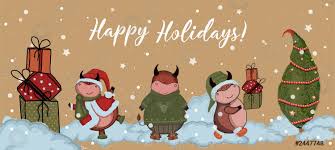 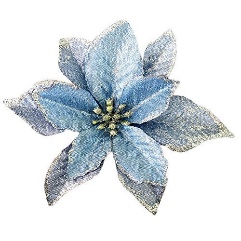 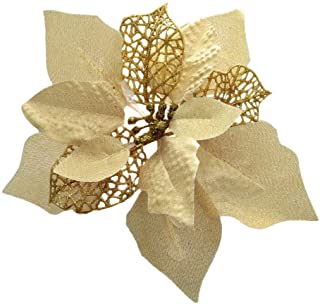                                       19-31                                      19-31                                      19-31                                      19-31                                      19-31                                      19-31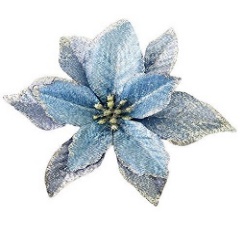 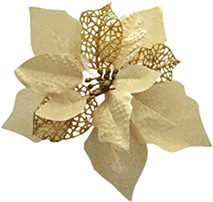 